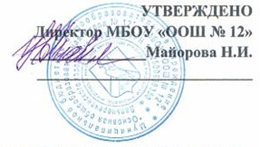 Состав педагогического совета школы1Майорова Нина ИвановнаПредседатель Директор 2Бондаренко Наталья ЛеонидовнаУчитель математики3Гутова Лариса АлександровнаУчитель английского языка4Иванова Валентина ИвановнаУчитель музыки5Лапина Татьяна ВасильевнаУчитель начальных классов6Левон Ольга МихайловнаУчитель ИЗО и технологии7Сологуб Наталья МихайловнаУчитель физической культуры8Шевцова Ольга ВладимировнаУчитель русского языка и литературы